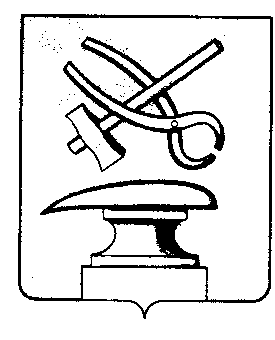 РОССИЙСКАЯ ФЕДЕРАЦИЯПЕНЗЕНСКАЯ ОБЛАСТЬСОБРАНИЕ ПРЕДСТАВИТЕЛЕЙ  ГОРОДА КУЗНЕЦКАРЕШЕНИЕО внесении изменений в решение Собрания представителей города Кузнецка от 30.09.2021 № 66-25/7 «Об утверждении Порядка выдвижения, внесения, обсуждения и рассмотрения инициативных проектов в городе Кузнецке Пензенской области»Принято Собранием представителей города Кузнецка _____________В соответствии со статьей 26.1 Федерального закона от 06.10.2003 № 131-ФЗ «Об общих принципах организации местного самоуправления в Российской Федерации», руководствуясь ст. 21 Устава города Кузнецка Пензенской области,Собрание представителей города Кузнецка решило:1. Внести в решение Собрания представителей города Кузнецка от 30.09.2021 № 66-25/7 «Об утверждении Порядка выдвижения, внесения, обсуждения и рассмотрения инициативных проектов в городе Кузнецке Пензенской области» (далее  – решение), следующие изменения:1.1. в приложении к решению слова «Глава Администрации» заменить словами «Глава города Кузнецка» в соответствующем падеже;1.2. п. 17.1. приложения к решению изложить в следующей редакции: «17.1. О реализации инициативного проекта издается постановление Администрации.».2. Настоящее решение вступает в силу после его официального опубликования.3.Опубликовать настоящее решение в Вестнике Собрания представителей города Кузнецка. Председатель Собрания представителей города Кузнецка                                                                                 В.Е. ТрошинГлава города Кузнецка                                                            С.А. Златогорский 